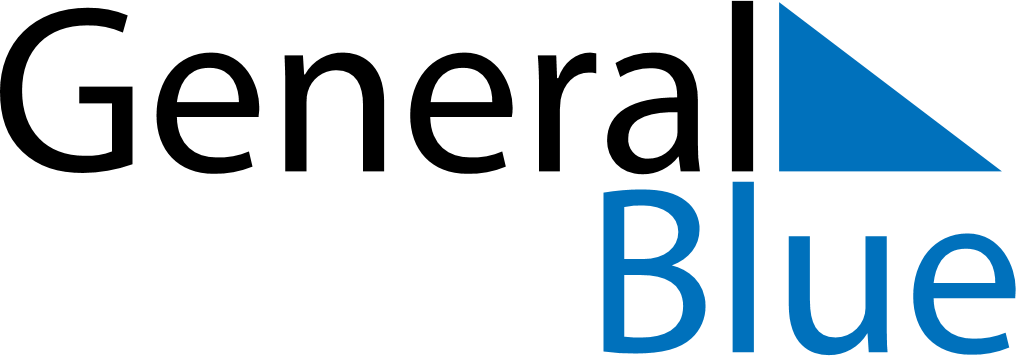 April 2019April 2019April 2019RomaniaRomaniaMONTUEWEDTHUFRISATSUN12345678910111213141516171819202122232425262728Good FridayEaster Sunday2930Easter Monday